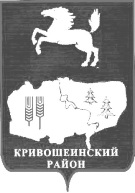 АДМИНИСТРАЦИЯ КРИВОШЕИНСКОГО РАЙОНАПОСТАНОВЛЕНИЕ01.12.2014									                 №815с. КривошеиноТомской областиОб утверждении Положения о порядке предоставления платных услуг и Перечня цен на оказание платных услуг муниципальным бюджетным образовательным учреждением дополнительного образования  «Детско-юношеская спортивная школа».(в редакции постановления от 25.12.2015 №431)В соответствии с Федеральным законом от 06.10.2003 № 131-ФЗ «Об общих принципах организации местного самоуправления в Российской Федерации», Федеральным законом от 12.01.1996 № 7-ФЗ «О некоммерческих организациях», Федеральным законом от 29.12.2012 № 273 «Об образовании в Российской Федерации», Решением Думы Кривошеинского района от 28.07.2011 №83 «Об утверждении Положения «О порядке управления и распоряжения муниципальным имуществом, находящимся в муниципальной собственности муниципального образования Кривошеинский район», Уставом муниципального образования Кривошеинский район,           ПОСТАНОВЛЯЮ:1. Утвердить Положение о порядке предоставления платных услуг муниципальным бюджетным образовательным учреждением дополнительного образования  «Детско-юношеская спортивная школа» (далее –  «ДЮСШ») согласно приложению 1.2. Утвердить Перечень цен на оказание платных услуг, предоставляемых «ДЮСШ»  согласно приложению 2.3. Настоящее постановление вступает в силу с даты официального опубликования.4. Настоящее постановление подлежит опубликованию в газете «Районные вести» и размещению на официальном сайте муниципального образования Кривошеинский район.     		5. Контроль за исполнением настоящего постановления возложить на заместителя Главы  муниципального образования по вопросам ЖКХ, строительства, транспорта, связи, ГО и ЧС и социальным вопросам Д.В.Кондратьева. Глава Кривошеинского района	(Глава Администрации)                                                                          А.В. Разумников                                                                            		Кустова Мария Федоровна2 19 74Направлено: Прокуратура, Управление образования, Редакция, Управление финансов, ДЮСШ-2       Приложение 1                                                                                   к постановлению от 01.12.2014 №815Положение о порядке предоставления платных услуг Муниципальным бюджетным образовательным учреждением дополнительного образования «Детско-юношеская спортивная школа»I. Общие положения1.1. Настоящее Положение об оказании платных услуг определяет цели, задачи, правила и порядок оказания платных услуг, порядок формирования доходов и осуществления расходов за счет привлеченных финансовых средств из внебюджетных источников, поступивших от оказания платных услуг приносящий доход деятельности. 1.2. Настоящее Положение разработано в соответствии с  Федеральным законом от 06.10.2003 № 131-ФЗ «Об общих принципах организации местного самоуправления в Российской Федерации», Федеральным законом от 12.01.1996 № 7-ФЗ «О некоммерческих организациях», Федеральным законом от 29.12.2012 № 273 «Об образовании в Российской Федерации», Решением Думы Кривошеинского района от 28.07.2011 №83 «Об утверждении Положения «О порядке управления и распоряжения муниципальным имуществом, находящимся в муниципальной собственности муниципального образования Кривошеинский район», Уставом Муниципального бюджетного образовательного учреждения дополнительного образования  «Детско-юношеская спортивная школа».1.3. Основные понятия и определения, используемые в Положении:1.3.1. Исполнитель услуги – Муниципальное бюджетное образовательное учреждение дополнительного образования «Детско-юношеская спортивная школа».1.3.2. Потребитель услуги - физическое или юридическое лицо, имеющее намерение заказать или приобрести, либо заказывающее и приобретающее услуги для себя или несовершеннолетних граждан, законными представителями которых они являются, либо получающее услуги лично.1.3.3. Платная услуга - услуга, оказываемая муниципальным бюджетным учреждением дополнительного образования  «Детско-юношеская спортивная школа» сверх основной деятельности, финансируемой за счет средств бюджета.1.4. Исполнитель оказывает платные услуги в соответствии с настоящим Положением и Уставом Учреждения.1.5. Предоставление платных услуг для несовершеннолетних потребителей осуществляется с согласия родителей на добровольной основе с учетом соблюдений требований СанПиН к организации спортивно-оздоровительного процесса.II. Цели и задачи оказания платных услуг2.1. Целью оказания платных услуг является организация досуга, повышение эффективности работы, улучшение качества услуг, привлечение дополнительных финансовых средств для обеспечения, развития и совершенствования услуг, расширение материально-технической базы, развитие массовых и индивидуальных физкультурно-оздоровительных видов спорта, направленных на физическое развитие жителей. 2.2. Задачами оказания платных услуг является:- укрепление здоровья и повышение двигательной активности жителей;- развитие массовой физической культуры среди населения;- материальное стимулирование  работников учреждения.III. Виды платных услуг3.1. Виды платных услуг определяются с учетом имеющихся условий для предоставления данных услуг.3.2. Исполнителем в соответствии с Уставом учреждения могут оказываться следующие виды платных услуг:3.2.1. Организация и проведение массовых физкультурно-оздоровительных, культурно развлекательных мероприятий.3.2.2. Оказание услуг проката, предоставление в пользование инвентаря, оборудования,  в соответствие с  Уставом учреждения.3.2.3. Иные виды предпринимательской деятельности, согласованные с Учредителем, отвечающие целям создания учреждения и не запрещённые действующим законодательством.3.3. Доход от указанной деятельности используется Учреждением в соответствии с уставными целями.IV. Порядок оказания платных услуг4.1. Руководство деятельностью Учреждения по оказанию платных услуг осуществляет директор Учреждения, который в установленном порядке несет ответственность за качество оказания платных услуг, осуществляет административное руководство, контролирует и несет ответственность за финансово-хозяйственную деятельность, соблюдение сметной, финансовой и трудовой дисциплины, сохранность собственности, материальных и других ценностей.4.2. Деятельность Учреждения по оказанию платных услуг согласно Налоговому кодексу Российской Федерации является предпринимательской.4.3. Для оказания платных услуг руководитель Учреждения обязан создать необходимые условия для предоставления платных услуг. 	При необходимости Учреждение размещает свою рекламу в средствах массовой информации с целью информирования населения района об оказываемых платных услугах.4.4. Учреждение обязано предоставить для ознакомления по требованию Потребителя:4.4.1. Устав муниципального учреждения.4.4.2. Лицензию на осуществление деятельности и другие документы, регламентирующие организацию процесса.4.5. При предоставлении платных услуг Учреждение обязано иметь следующие документы:- приказы руководителя об организации работы Учреждения по оказанию платных услуг, предусматривающие виды оказываемых платных услуг,  назначение ответственного за организацию платных услуг;- должностную инструкцию ответственного за организацию платных услуг;- механизм оплаты труда и иные условия, сопутствующие организации оказания платных услуг.- документы, подтверждающие оплату услуг;- перечень платных услуг с ценой;- график предоставления платных услуг.4.6.  Расчеты с потребителями за предоставление дополнительных платных образовательных услуг в наличной форме осуществляется Учреждением с обязательным использованием приходных кассовых ордеров, являющихся документами строгой отчетности.Учреждение обязано выдать потребителю кассовый чек или квитанцию к приходному кассовому ордеру, подтверждающие прием наличных денег, а корешок приходного ордера хранить в Учреждении.Денежные средства, поступающие от потребителей за предоставленные услуги в наличной форме, перечисляются на соответствующие счета Учреждения. 4.7. Если расчет производится в безналичной форме, то Учреждение обязано получить от Потребителя квитанцию об оплате с отметкой Банка либо копию платежного поручения с отметкой Банка.4.8.  Муниципальное бюджетное образовательное учреждение дополнительного образования «Детско-юношеская спортивная школа» не может оказывать платные услуги взамен основной деятельности, финансируемой за счет субсидий на выполнение муниципального задания.4.9.  Муниципальное бюджетное образовательное учреждение дополнительного образования «Детско-юношеская спортивная школа» предоставляет право на получение льгот в размере 100 процентов от стоимости оказываемых платных услуг следующим категориям потребителей:  дети в возрасте не старше 10 лет.V. Цены5.1. Цены на платные услуги рассчитываются на основе экономически обоснованной себестоимости услуг с учетом необходимости уплаты налогов и сборов, а также с учетом развития материальной базы муниципального бюджетного учреждения.5.2. Утвержденный постановлением Администрации Кривошеинского района, Перечень цен на все виды оказываемых учреждением платных услуг должен находиться в доступном для Потребителей месте.VI. Порядок формирования и расходования средств, полученных за оказание платных услуг6.1. Основным плановым документом, определяющим объем платных услуг, является план финансово-хозяйственной деятельности. План финансово-хозяйственной деятельности формируется на основании планируемых физических и стоимостных показателей.  Учреждение составляет и утверждает смету доходов и расходов по внебюджетным средствам.6.2. Доходы, поступающие от оказания платных услуг, распределяются следующим образом:- заработная плата;- начисления на заработную плату;- на укрепление развитие материально-технической базы Учреждения, оплату коммунальных услуг, приобретение инвентаря, предметов хозяйственного назначения, звукового и светотехнического оборудования, ремонтные работы, проведение мероприятий, участие в соревнованиях.6.3. Доходы, поступающие от оказания платных услуг, расходуются Учреждением в   соответствии с утвержденным планом финансово-хозяйственной деятельности.6.4. Если в процессе исполнения плана финансово-хозяйственной деятельности увеличивается или уменьшается доходная и расходная его часть, в него по мере необходимости Учреждением вносятся изменения в соответствии с установленным порядком.6.5. Остаток внебюджетных средств предшествующего года подлежит учету в текущем финансовом году как остаток на 1 января текущего года и учитывается в плане финансово-хозяйственной деятельности.VII. Ответственность сторон по оказанию и получению платных услуг, контроль за качеством оказываемых платных услуг7.1. Ответственность за организацию и качество платных услуг возлагается на руководителя Учреждения.7.2. Споры, возникающие между Потребителем и Исполнителем, разрешаются по согласованию сторон либо в установленном законодательством порядке.7.3. Исполнитель освобождается от ответственности за неисполнение или ненадлежащее исполнение услуг, если будет доказано, что это произошло вследствие обстоятельств непреодолимой силы, а также по иным основаниям, предусмотренным законодательством Российской Федерации.7.4. Контроль за организацией и качеством оказания платных услуг Учреждением и порядком взимания денежных средств с населения осуществляет муниципальное казённое учреждение «Управление образования Администрации Кривошеинского района».                                                                                          Приложение 2                                                                                   к постановлению от 01.12.2014 №815 Перечень цен на оказание платных услуг Муниципальным бюджетным образовательным учреждением дополнительного образования «Детско-юношеская спортивная школа»№ п/пНаименование услугиЕдиница измеренияЦена 1 услуги1.Прокат коньков1пара/ час 50 рублей2.Прокат ледовой площадки1 час 100 рублей3.Прокат лыж1 пара/час 110 рублей4.Прокат тренажёрного зала1 час 50 рублей5.Проведение спортивно-массовых мероприятий организациям и учреждениямдоговор 1500 рублей6.Оказание консультативной, информационно-методической помощи в подготовке спортивно-массовых мероприятийдоговор 1000 рублей